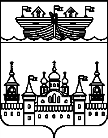 АДМИНИСТРАЦИЯ Р.П. ВОСКРЕСЕНСКОЕВОСКРЕСЕНСКОГО МУНИЦИПАЛЬНОГО РАЙОНАНИЖЕГОРОДСКОЙ ОБЛАСТИПОСТАНОВЛЕНИЕ15 марта 2022 года 	№  32О внесении изменений в административный регламент о порядке составления протоколов об административных правонарушения на территории р.п.Воскресенское Воскресенского муниципального района Нижегородской области, утвержденный постановлением администрации от  03.06.2019 г. № 79 (с изменениями от 25.12.2020 г. № 108)В соответствии с главой 3 Кодекса Нижегородской области об административных правонарушениях от 20.05.2003 года № 34-З, статьями 6, 12 Закона Нижегородской области от 10.09.2010 года № 144-З «Об обеспечении чистоты и порядка на территории Нижегородской области», Федеральным законом от 06.10.2003 г. № 131-ФЗ «Об общих принципах организации местного самоуправления в Российской Федерации», Уставом р.п.Воскресенское администрация  р.п.Воскресенское постановляет:1.Внести в административный регламент о порядке составления протоколов об административных правонарушениях на территории  р.п.Воскресенское Воскресенского муниципального района Нижегородской области, утвержденный постановлением администрации от 03.06.2019 № 79 (далее - Регламент) следующие изменения:1.1.Пункт 1.4 Регламента изложить в следующей редакции:«1.4.Протокол об административном правонарушении составляется должностным лицом администрации в случаях нарушения статей 2.5, 2.51 2.8, 2.9, 2.12-2.13, 2.20-2.21, главой 3 (за исключением правонарушений, предусмотренных статьей 3.10, в части парковок (парковочных мест), расположенных на дорогах общего пользования регионального и межмуниципального значения), статьями 4.2, 5.4 - 5.7, частями 2 и 4 статьи 5.8, статьями 5.10, 5.15-5.161, 5.18, 7.1, 7.2, 7.6, 8.6 (в части объектов, находящихся в муниципальной собственности), частью 1 статьи 9.1, 9.3, 9.4, 91.1, 91.2 и 91.3 Кодекса Нижегородской области об административных правонарушениях.».2.Обнародовать настоящее постановление на информационном стенде администрации и разместить на официальном сайте администрации Воскресенского муниципального района Нижегородской области в сети Интернет.3.Настоящее постановление вступает в силу со дня его обнародования.4.Контроль за исполнением настоящего постановления оставляю за собой.
Глава администрации 						А.В.Гурылев